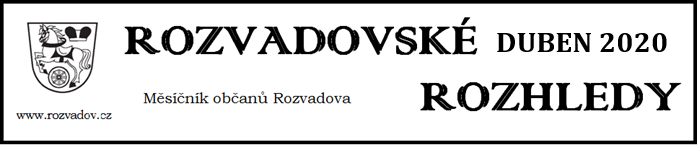 Oznámení o příštím termínu  zasedání  ZOZveme všechny občany na další veřejné zasedání zastupitelstva obce, které se koná ve středu 20. května 2020 od 17:00 hodin v sálu obecního úřadu Rozvadov.Usnesení z dubnového    zasedání zastupitelstvaSchváleno: účetní závěrka ZŠ Rozvadov za           rok 2019 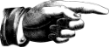   hospodářský  výsledek ZŠ Rozvadov za rok 2019 ve výši 178.747,28 KčRozpočtové opatření č. 1/20vyhlášení výběrového řízení pro poskytnutí úvěru z prostředků Fondu rozvoje bydlení obce Rozvadov následovně: výše prostředků určených pro poskytnutí úvěru 300.000,- Kč,  termín příjmu žádostí od 1.5.2020 do 18.5.2020, komise pro posouzení došlých žádostí o úvěr ve složení Horáček, Strapek, Ábel uzavření darovací smlouvy s VESTAR GROUP a.s. na darování stavby bez čp/če na st.p.č. 499/1 a 499/2 v k.ú. Rozvadov (garáž) do vlastnictví obce nabídka Biskupství plzeňského na směnu obecních pozemků (p.p.č. 70 o výměře 1.335 m², 72/1 o výměře 155 m²,  72/2 o výměře 50 m², 851 o výměře 113 m², 852 o výměře 51 m², 853 o výměře 190 m², 855 o výměře 245 m², 856 o výměře 331 m², 857 o výměře 317 m², vše v k.ú. Nové Domky (celkem 9 parcel, celková výměra 2.787 m²) za celkem 2.799 m² (p.p.č. 981/2 o výměře 2.757 m2 a st.p.č. 194 o výměře 42 m2 v k.ú. Rozvadov) ve vlastnictví Římskokatolické farnosti Tachov, za účelem  rozšíření rozvadovského hřbitova žádost o prominutí nájemného z nebytového prostoru v č.p. 104 z důvodu nouzového stavu po dobu 1 měsíce s tím, že na další měsíce bude v případě zájmu nabídnut splátkový kalendář se splatností do 1 roku žádost o prominutí nájemného z nebytového prostoru v č.p. 104 z důvodu nouzového stavu po dobu 1 měsíce  s tím, že na další měsíce bude v případě zájmu nabídnut splátkový kalendář se splatností do 1 roku žádost společnosti Czech Outdoor s.r.o., Na Strži 2097/63, Praha 4, o prominutí nájemného za pronájem obecního pozemku pro umístění reklamního zařízení v době nouzového stavu po dobu 1 měsíce s tím, že na další měsíce jim bude v případě zájmu nabídnut splátkový kalendář se splatností do 1 roku žádost o prominutí nájemného za pronájem pozemku p.p.č. 61/42 v k.ú. Rozvadov z důvodu nouzového stavu po dobu 1 měsíce  s tím, že na další měsíce bude v případě zájmu nabídnut splátkový kalendář se splatností do 1 roku žádost společnosti EUROWAG – W.A.G. payment solutions, a.s., o dočasné posunutí doby splatnosti faktur nájmů za odpočívku ve Svaté Kateřině z důvodu nouzového stavu na 60 dnů a to po dobu letošního rokuuvolnění částky 300.000,- Kč na zhotovení  přístřešků na TDO včetně dopravy a montážeuzavření smlouvy s vítěznou firmou Zahradní a parková spol. s r.o., Mar. Lázně, v ceně 868.050,66 Kč, na akci „Vegetační úpravy okolí OÚ Rozvadov“uzavření smlouvy s vítěznou firmou S.A.O.CH. spol. s r.o., Planá, v ceně 1.081.166,88 Kč (648.896,65 Kč úřad, 432.270,23 garáže), na akci „Odstranění objektu č.p. 10 a objektu na st.p.č. 93 v k.ú. Rozvadov“cenová nabídka na výkon činností koordinátora BOZP na stavbě „Rozvadov – odstranění objektu č.p. 10 a objektu na st.p.č. 93 v k.ú. Rozvadov“ v ceně 5.000,- Kč/měsíčně, maximálně však 20.000,- Kč uzavření smlouvy o výkonu technického dozoru investora při realizaci díla „Rozvadov – odstranění objektu č.p. 10 a objektu na st.p.č. 93 v k.ú. Rozvadov“ v celkové ceně 6.000,- Kč cenová nabídka společnosti Agrowest a.s. Plzeň na nákup žacího traktoru ISEKI SXG 323 HL ve výši 470.690,- Kč vč. DPH nákup 850 ks roušek v ceně 33.395,- Kč vč. DPH žádost firmy Nysade spol. s.r.o. o prominutí plateb nájemného z důvodu nouzového stavu po dobu 1 měsíce s tím, že na další měsíce jí bude v případě zájmu nabídnut splátkový kalendář se splatností do 1 roku uzavření smlouvy o dílo č. 02/2020 s Ing. Preslem, Štěnovice, na zpracování PD pro stavbu „Rozvadov – sběrný dvůr odpadů“ v ceně 90.000,- Kč bez DPH (zpracování DUR/DSP 75.000,- Kč, zajištění stavebního povolení 15.000,- Kč)Neschváleno: žádost ZŠ Rozvadov o rozdělení výsledku hospodaření za rok 2019 do fondu odměn ve výši 20.000,- Kč a do rezervního fondu ve výši  158.747,28 Kč s tím, že uvedené finanční prostředky budou převedeny zpět na účet obce poskytnutí mimořádného finančního příspěvku občanům s trvalým pobytem v obci Rozvadovvyužití předkupního práva obce na základě nabídky na odprodej pozemku p.p.č. 25/27 v k.ú. Rozvadov obcí v ceně 950.000,- Kč Uloženo:  místostarostovi do příštího zastupitelstva kontaktovat majitele „skalky“ ve Svaté Kateřině a jednat s ním ohledně nebezpečí pádu uvolňujících se kamenů na komunikaciVyhlášení výběrového řízení na úvěr z FRBObec Rozvadov vyhlašuje výběrové řízení na získání úvěru z Fondu rozvoje bydlení na území obce Rozvadov. Výše schválených prostředků na poskytnutí úvěru: 300.000,- Kč. Maximální výše úvěru na jeden projekt:  100.000,- Kč.Začátek výběrového řízení: 1.5.2020.Konec výběrového řízení a lhůty pro podání žádostí : 18.5.2020.Žádosti o poskytnutí úvěru a veškeré informace obdrží uchazeči v kanceláři OÚ Rozvadov.Nabídka dezinfekceObec Rozvadov nabízí svým občanům zdarma poskytnutí ½ l dezinfekce Covid.Pokud máte zájem, dostavte se s vlastní nádobou ve dnech PO 4.5., příp. ST 6.5. od 9:00 do 11:00 hod. před garáže u nového obecního úřadu, zaměstnanci hospodářské správy vám naplní vaši nádobu dezinfekcí.PoděkováníObec Rozvadov a příslušníci PČR, sloužící v současné době na hraničním přechodu, děkují vietnamské komunitě z obce Rozvadov (zejména majitelům provozoven u pošty a u Kuklů), za bezplatné poskytnutí ochranných roušek občanům Rozvadova a za občerstvení pro příslušníky policie.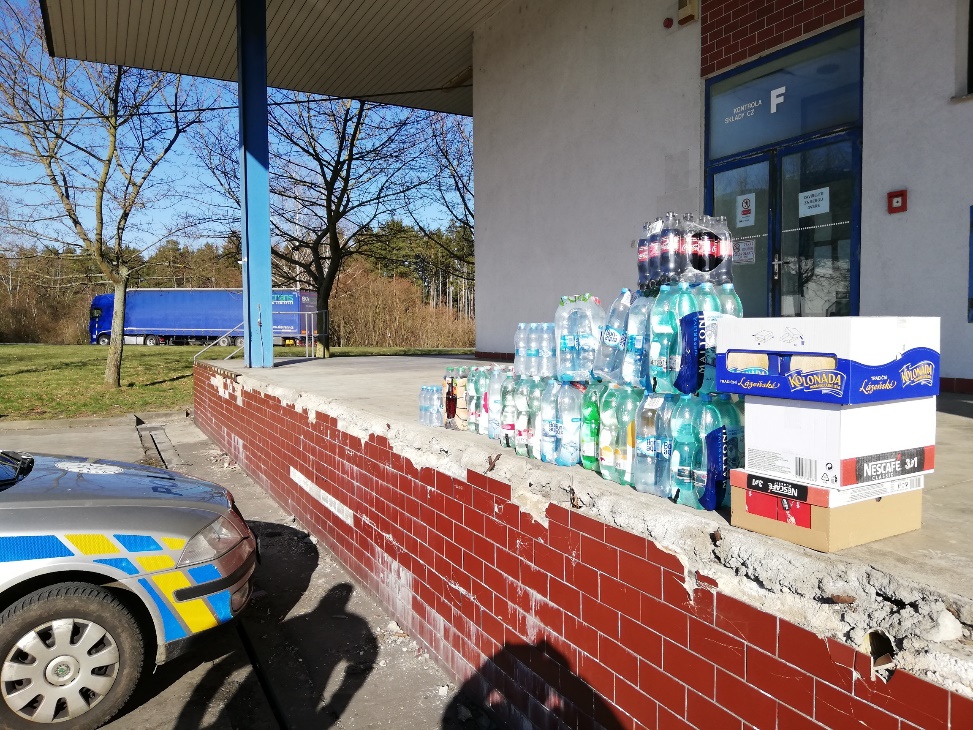 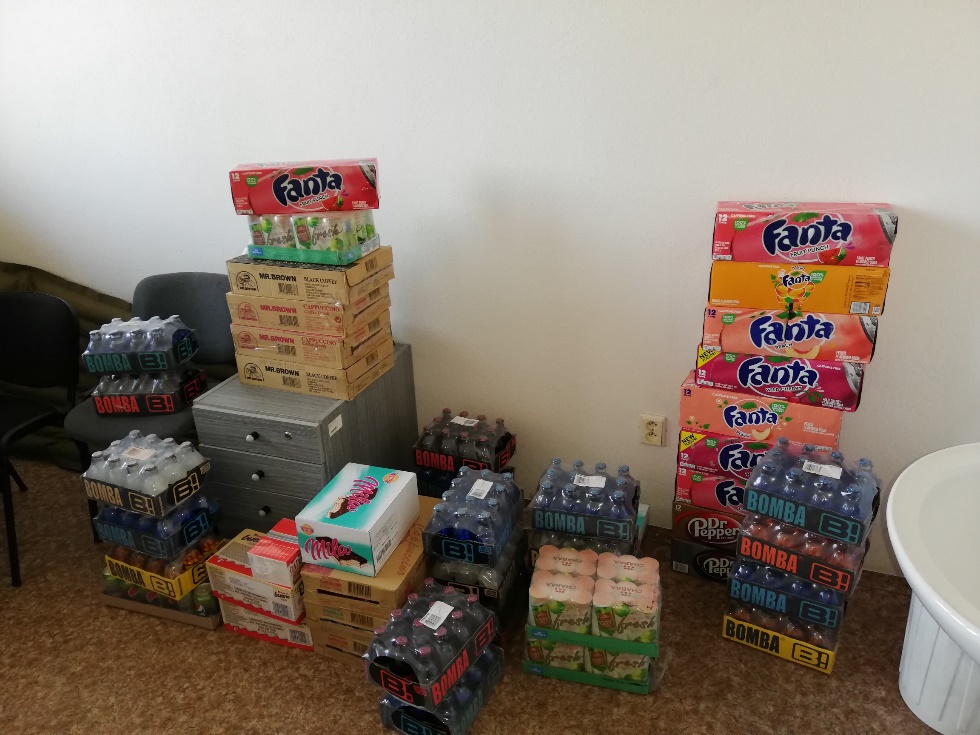 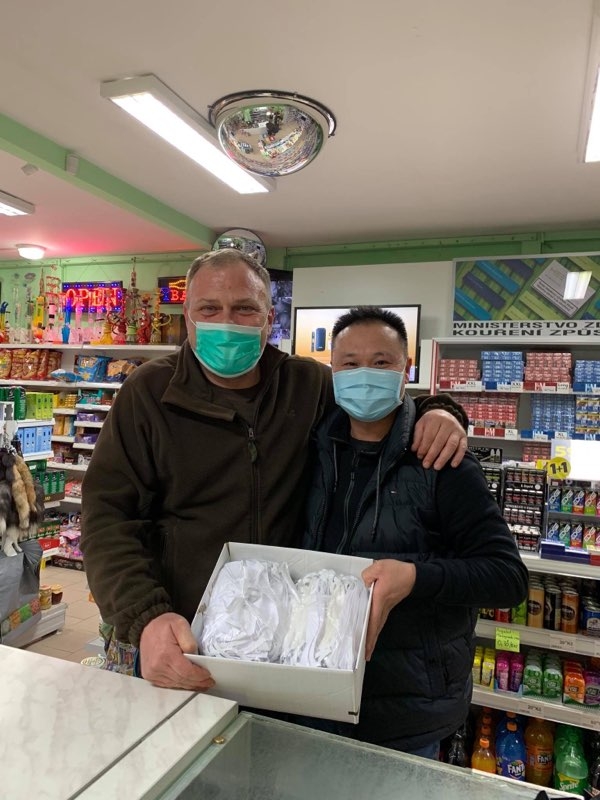 